Про затвердження Положенняпро спеціальну комісіюз ліквідації надзвичайних ситуаційтехногенного та природного характеру місцевого рівняВідповідно до пунктів 1, 2, 7, частини першої  статті 119 Конституції України,  пунктів 1, 2, 7, частини першої статті 2, статей 25, 39, 41 Закону України «Про місцеві державні адміністрації», постанови КабінетуМіністрівУкраїнивід 14 червня 2002 року № 843 «Про затвердженняЗагальногоположення про спеціальнуУрядовукомісію з ліквідаціїнадзвичайнихситуацій техногенного та природного характеру і Загальногоположення про спеціальнукомісію з ліквідаціїнадзвичайнихситуацій техногенного та природного характеру регіонального, місцевого та об’єктовогорівня», розпорядженняголови Миколаївськоїобласноїдержавноїадміністраціївід 26 жовтня 2021 року № 536-р «Про затвердженняПоложення про спеціальнукомісію з ліквідаціїнадзвичайнихситуацій техногенного та природного характеру регіональногорівня» та з метою забезпечення проведення заходів, пов’язаних з ліквідацієюнаслідківнадзвичайноїситуаціїмісцевогорівня:ЗатвердитиПоложенняпроспеціальнукомісію з ліквідаціїнадзвичайнихситуацій техногенного та природного характеру місцевогорівня (додається).Запропонувативиконавчим органам сільських, селищних, міської рад:затвердити в установленому порядку положення про спеціальнукомісію з ліквідаціїнадзвичайнихситуацій техногенного та природного характеру місцевогорівня;рекомендуватикерівникампідприємств, установ та організаційзатвердитиположення про спеціальнукомісію з ліквідаціїнадзвичайнихситуацій техногенного та природного характеру об’єктовогорівня;інформацію про виконанняцьогорозпорядження, у тому числіпідприємствами, установами та організаціями на відповіднихтериторіях,надатидо відділу оборонної роботи та цивільного захисту  райдержадміністраціїдо 05 листопада 2021 року.Контроль за виконаннямцьогорозпорядженняпокласти на заступника головирайдержадміністраціїНедашківську Л.В.Голова райдержадміністрації			СергійСАКОВСЬКИЙЗАТВЕРДЖЕНОРозпорядженняголовиПервомайськоїрайонноїдержавної адміністраціївід 29.10 2021 року №223-рПОЛОЖЕННЯпро спеціальнукомісію з ліквідаціїнадзвичайнихситуацій
техногенного та природного характеру місцевогорівняЦе Положення визначає порядок роботи спеціальної комісії з ліквідації надзвичайних ситуацій техногенного та природного характеру місцевого рівня при ліквідації наслідків надзвичайних ситуацій на території Первомайського району.Спеціальна комісія з ліквідації надзвичайних ситуацій техногенного та природного характеру місцевого рівня (далі - комісія) є координаційним органом, який утворюється розпорядженням голови районної державної адміністрації за поданням районної комісії з питань техногенно-екологічної безпеки і надзвичайних ситуацій при райдержадміністрації у разі виникнення надзвичайної ситуації місцевого рівня.Комісія у своїйдіяльностікеруєтьсяКонституцієюУкраїни, законами України, постановами Верховної Ради України, актами Президента України і КабінетуМіністрівУкраїни, цимПоложенням та іншими нормативно-правовими актами.Основнимизавданнямикомісії є:організаціявиконання плану заходівщодоліквідаціїнадзвичайноїситуації техногенного та природного характеру місцевогорівня;формування плану заходівщодозахистунаселення і територійвіднаслідківнадзвичайноїситуації;безпосередняорганізаціятакоординаціядіяльностіструктурнихпідрозділіврайонноїдержавноїадміністрації, органівмісцевогосамоврядування, підприємств, установтаорганізацій, пов’язаноїзвиконаннямпланузаходівщодоліквідаціїнаслідківнадзвичайноїситуації;забезпеченняжиттєдіяльностіпостраждалогонаселення.Комісіявідповідно до покладенихнанеїзавдань:координуєдіяльністьструктурнихпідрозділіврайонноїдержавноїадміністрації, органівмісцевогосамоврядування, підприємств, установ та організацій, пов’язану з виконанням комплексу робіт з ліквідаціїнаслідківнадзвичайноїситуації, забезпеченняжиттєдіяльностіпостраждалогонаселення, функціонуванняоб’єктівсоціальної, комунально-побутової, промислової та аграрноїсфери, проведенняпошуково-рятувальних та відбудовнихробіт;вносить до районноїдержавноїадміністраціїпропозиціїстосовновиділеннядодатковихкоштів для здійсненняпершочерговихзаходівщодоліквідаціїнадзвичайноїситуації;вивчаєситуацію, щосклалася, та готуєінформаціюголовірайонноїдержавноїадміністрації та ДержавнійслужбіУкраїни з надзвичайнихситуацій про виконаннязаходівреагування на надзвичайнуситуацію, причини їївиникнення та хідвідбудовнихробіт;організовує роботу, яка пов’язана з визначеннямрозмірузбитківунаслідокнадзвичайноїситуації, та затверджуєвідповідніакти;організовуєінформуваннянаселення про стан справ, масштаби, наслідки та прогноз розвиткунадзвичайноїситуації, хідліквідаціїїїнаслідківта правила йогоповедінки;організовуєпроведеннямоніторингу стану довкілля на території, щозазналавпливунадзвичайноїситуації;здійснює прогноз розвиткунадзвичайноїситуації;вносить керівництвурайонної державної адіністрації, органу місцевогосамоврядування, підприємства, установи та організаціїпропозиції про заохоченняосіб, які брали участь у розробленні та здійсненнізаходівщодоліквідаціїнаслідківнадзвичайноїситуації та проведеннівідбудовнихробіт;організовуєнаданнядопомогипотерпілим та сім'ямзагиблихвнаслідокнадзвичайноїситуації;виконуєіншінеобхідніфункції з ліквідаціїнадзвичайноїситуаціїу межах своїхповноважень.Комісія має право: залучати у разі потреби в установленому порядку до роботи комісії працівників структурних підрозділів районної державної адміністрації, органів місцевого самоврядування, підприємств, установ та організацій для проведення пошуково-рятувальних та інших невідкладних робіт під час ліквідації надзвичайної ситуації;давати структурним підрозділам районної державної адміністрації, органам місцевого самоврядування, керівництвупідприємств, установ та організаційвідповідні доручення з питань, що належать до її компетенції; утворювати у разі потреби для опрацювання окремих питань,  що належать  до  її  компетенції,  робочі  групи із залученням до них необхідних  спеціалістів  відповідних  підприємств,   установ   та організацій за погодженням з їх керівниками. Роботоюкомісіїкеруєїї голова, а уразівідсутностіголови - його перший заступник або один іззаступників.Голова комісії, його заступники та персональний склад комісіїзатверджуютьсярозпорядженнямголовирайонноїдержавноїадміністрації. До складу комісіїможутьзалучатися члени районноїкомісії з питаньтехногенно-екологічноїбезпекиінадзвичайнихситуацій при райдержадміністрації.Періодичність, термін та місце проведення засідань комісії визначається її головою.Рішення комісії приймається відкритим голосуванням більшістю голосів присутніх на засіданні членів комісії і оформлюється протоколом, що підписується головою комісії.Рішення комісії, прийняті у межах її повноважень, є обов’язковими для виконання районною державною адміністрацією, органом місцевого самоврядування, підприємством, установою та організацією.За членами комісіїна час виконанняпокладених на них обов’язківзберігаєтьсязаробітна плата за основниммісцемроботи.Транспортне обслуговування членів комісії на період надзвичайної ситуації здійснюється за рахунок районної державної адміністрації,органу місцевого самоврядування, підприємств, установ та організацій.Організація побутового обслуговування членів комісії під час роботи в зоні надзвичайної ситуації покладається на районну державну адміністрацію,орган місцевого самоврядування, підприємство, установу та організацію, території яких знаходяться в межах цієї зони.Члени комісії на період проведення робіт з ліквідації наслідків надзвичайної ситуації забезпечуються у разі потреби спеціальним одягом та засобами індивідуального захисту за рахунок районної державної адміністрації, органів місцевого самоврядування, підприємств, установ та організацій.Заступник головирайдержадміністрації                                                         Лілія НЕДАШКІВСЬКА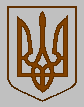 ПЕРВОМАЙСЬКА РАЙОННА ДЕРЖАВНА АДМІНІСТРАЦІЯПЕРВОМАЙСЬКА РАЙОННА ДЕРЖАВНА АДМІНІСТРАЦІЯПЕРВОМАЙСЬКА РАЙОННА ДЕРЖАВНА АДМІНІСТРАЦІЯМИКОЛАЇВСЬКОЇ ОБЛАСТІМИКОЛАЇВСЬКОЇ ОБЛАСТІМИКОЛАЇВСЬКОЇ ОБЛАСТІР О З П О Р Я Д Ж Е Н Н ЯР О З П О Р Я Д Ж Е Н Н ЯР О З П О Р Я Д Ж Е Н Н Явід 29 жовтня 2021 рокуПервомайськ№223-р